P 5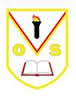 2018/19 Term 4 Overview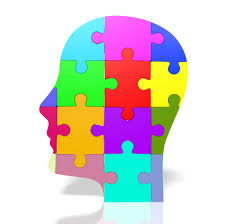 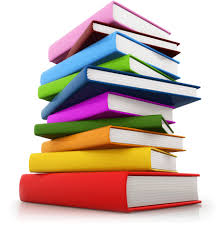 